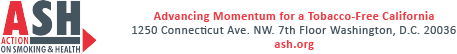 Please submit your form to:ASH > ACTION ON SMOKING & HEALTHCarol Maytum, Project Director, Advancing Momentum for a Tobacco-Free California
Mobile + 1 916 591 9988
Email: maytumc@ash.orgThank you for your interest in receiving Training and Technical Assistance from ASH.  Please fill out this short form so that we may gain insight into your specific needs.  Thank you for your interest in receiving Training and Technical Assistance from ASH.  Please fill out this short form so that we may gain insight into your specific needs.  Date of Request: Name of person submitting request: Name of LLA, Coalition or Grantee:Brief summary of the problem/need:Please select the type of training or technical assistance you are interested in:How to be a successful spokespersonEducating decision makers, media, and the public on phasing out tobacco salesCreating successful social media messages Graphic Design – Using CanvaOther TA: Overall, what are your top three training/technical assistance needs?Is there anything else you would like to let us know?